ФЕДЕРАЛЬНОЕ АГЕНТСТВО ЖЕЛЕЗНОДОРОЖНОГО ТРАНСПОРТАФедеральное государственное бюджетное образовательное учреждение высшего образования«Петербургский государственный университет путей сообщения Императора Александра I»(ФГБОУ ВО ПГУПС)Кафедра «Экономика транспорта»РАБОЧАЯ ПРОГРАММАдисциплины«УПРАВЛЕНИЕ ПЕРСОНАЛОМ ПРОЕКТА» (Б1.В.ДВ.4.1)для направления38.04.01 «Экономика»по магистерской программе«Управление проектами: анализ, инвестиции, технология реализации»Форма обучения – очная, заочнаяСанкт-Петербург2016Рабочая программа рассмотрена и обсуждена на заседании кафедры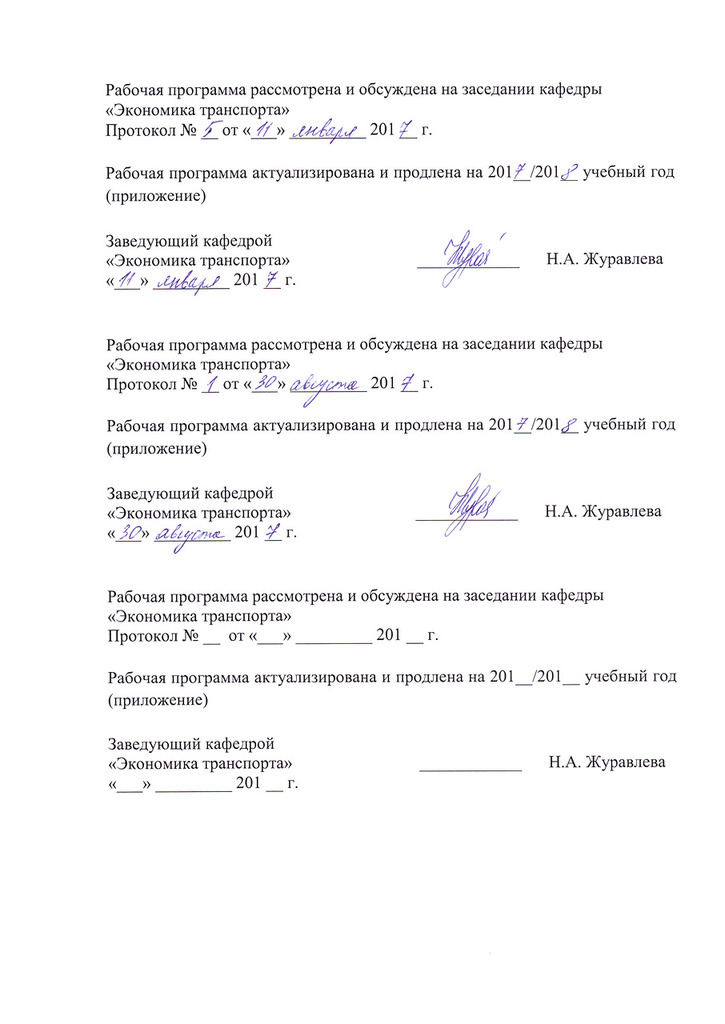 «Экономика транспорта»Протокол № ___  от  «____» _________ 201___г.Рабочая программа актуализирована и продлена на 201__/201__ учебный год (приложение)Рабочая программа рассмотрена и обсуждена на заседании кафедры«Экономика транспорта»Протокол № __ от «___» _________ 201 __ г.Рабочая программа актуализирована и продлена на 201__/201__ учебный год (приложение)Рабочая программа рассмотрена и обсуждена на заседании кафедры«Экономика транспорта»Протокол № __  от «___» _________ 201 __ г.Рабочая программа актуализирована и продлена на 201__/201__ учебный год (приложение)ЛИСТ СОГЛАСОВАНИЙ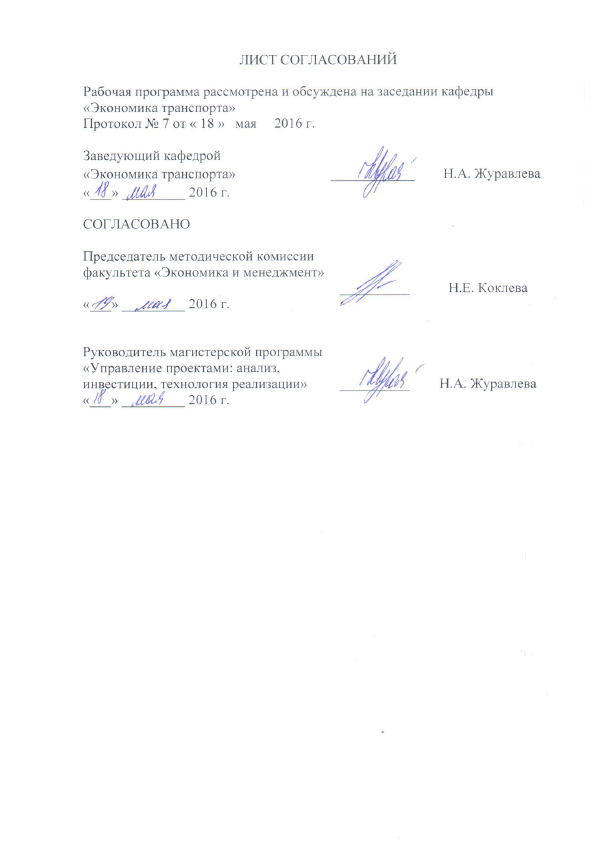 Рабочая программа рассмотрена и обсуждена на заседании кафедры «Экономика транспорта»Протокол № 5  от «18» мая .  СОГЛАСОВАНО1 Цели и задачи дисциплиныРабочая программа составлена в соответствии с ФГОС ВО, утвержденным «30»  марта  2015 г., приказ № 321 по   направлению подготовки 38.04.01 «Экономика (уровень магистратуры)» по дисциплине «Управление персоналом проекта».Целью освоения дисциплины «Управление персоналом проекта» является приобретение будущими магистрами необходимых знаний, умений и навыков в области управления человеческими ресурсами проекта.Для достижения поставленных целей решаются следующие задачи:изучение теоретических и методологических основ управления человеческими ресурсами проекта, задач и ситуаций, возникающих в процессе управления командой проекта; получение представлений об инструментарии управления человеческими ресурсами проекта;овладение навыками набора, развития и управления командой проекта.2. Перечень планируемых результатов обучения по дисциплине, соотнесенных с планируемыми результатами освоения основной профессиональной образовательной программыПланируемыми результатами обучения по дисциплине являются: приобретение знаний, умений, навыков.В результате освоения дисциплины обучающийся должен:ЗНАТЬ:основные виды организационных структур управления человеческими ресурсами проекта, их преимущества и недостатки;основные процессы управления персоналом проекта и виды документов, используемых в данных процессах; сферы ответственности и компетенции руководителя проекта;методы планирования управления человеческими ресурсами проекта, в том числе в условиях неопределенности;инструменты и методы формирования, развития и управления проектной командой.УМЕТЬ:проявлять лидерские способности руководителя проекта и устанавливать эффективные отношения с персоналом проекта;управлять конфликтами в контексте управления проектами;использовать методы неадминистративного воздействия на персонал проекта;проводить выявление, анализ и оценку кадровых рисков проекта.ВЛАДЕТЬ:общей методологией и инструментарием по управлению командой проекта;навыками межличностного общения руководителя проекта.Приобретенные знания, умения, навыки, характеризующие формирование компетенций, осваиваемые в данной дисциплине, позволяют решать профессиональные задачи, приведенные в соответствующем перечне по видам профессиональной деятельности в п. 2.4 общей характеристики основной профессиональной образовательной программы (ОПОП). Изучение дисциплины направлено на формирование следующих общекультурных компетенций (ОК):готовность действовать в нестандартных ситуациях, нести социальную и этическую ответственность за принятые решения (ОК-2);готовность к саморазвитию, самореализации, использованию творческого потенциала (ОК-3).Изучение дисциплины направлено на формирование следующих общепрофессиональных компетенций (ОПК):готовность руководить коллективом в сфере своей  профессиональной деятельности, толерантно воспринимая социальные, этнические, конфессиональные и культурные различия (ОПК-2);способность принимать организационно-управленческие решения (ОПК-3). 	Изучение дисциплины направлено на формирование следующих профессиональных компетенций (ПК), соответствующих виду профессиональной деятельности, на который ориентирована программа магистратуры:проектно-экономическая:способность самостоятельно осуществлять подготовку заданий и разрабатывать проектные решения с учетом фактора неопределенности, разрабатывать соответствующие методические и нормативные документы, а также предложения и мероприятия по реализации разработанных проектов и программ (ПК-5).Изучение дисциплины направлено на формирование следующих дополнительных профессиональных компетенций (ДПК), соответствующих виду профессиональной деятельности, на который ориентирована программа магистратуры: организационно-управленческая:-  способность формировать команду проекта и эффективно организовать групповую работу (ДПК-5).Область профессиональной деятельности обучающихся, освоивших данную дисциплину, приведена в п. 2.1 общей характеристики ОПОП.Объекты профессиональной деятельности обучающихся, освоивших данную дисциплину, приведены в п. 2.2 общей характеристики ОПОП.3. Место дисциплины в структуре основной профессиональной образовательной программыДисциплина «Управление персоналом проекта» (Б1.В.ДВ.4.1) относится к вариативной части и является дисциплиной по выбору обучающегося.4. Объем дисциплины и виды учебной работыДля очной формы обучения: Для заочной формы обучения: Примечание:Э – экзамен;КЛР – контрольная работа.5. Содержание и структура дисциплины5.1 Содержание дисциплины5.2 Разделы дисциплины и виды занятийДля очной формы обучения: Для заочной формы обучения: 6. Перечень учебно-методического обеспечения для самостоятельной работы обучающихся по дисциплине7. Фонд оценочных средств для проведения текущего контроля успеваемости и промежуточной аттестации обучающихся по дисциплинеФонд оценочных средств по дисциплине является неотъемлемой частью рабочей программы и представлен отдельным документом, рассмотренным на заседании кафедры и утвержденным заведующим кафедрой.8. Перечень основной и дополнительной учебной литературы, нормативно-правовой документации и других изданий, необходимых для освоения дисциплины8.1 Перечень основной учебной литературы, необходимой для освоения дисциплиныКозырев, В.А. Управление персоналом на железнодорожном транспорте. [Электронный ресурс] / В.А. Козырев, В.В. Корсакова, С.В. Палкин. — Электрон. дан. — М. : УМЦ ЖДТ, 2008. — 304 с. — Режим доступа: http://e.lanbook.com/book/59222 — Загл. с экрана.Крикун В.П. Управление персоналом: учебное пособие – СПб.: 2007. – 189 с.Коваленок Т.П. Управление проектами : учеб. пособие - СПб. : ПГУПС, 2011. - 73 с.Троцкий, М. Управление проектами. [Электронный ресурс] / М. Троцкий, Б. Груча, К. Огонек. — Электрон. дан. — М. : Финансы и статистика, 2011. — 304 с. — Режим доступа: http://e.lanbook.com/book/5370 — Загл. с экрана.8.2 Перечень дополнительной учебной литературы, необходимой для освоения дисциплиныАвдеев В.В. Управление персоналом. Оптимизация командной работы: Реинжиниринговая технология: Практикум. [Электронный ресурс] – М.: 2014. – 256 с. Режим доступа: http://e.lanbook.com/book/69108;Авдеев В.В. Управление персоналом: технология формирования команды. [Электронный ресурс] – М.: 2014. – 544 с. Режим доступа: http://e.lanbook.com/book/69110;Маслов, В.П. Социальные технологии управления персоналом на предприятиях железнодорожного транспорта. В 2-х частях. Часть 1. [Электронный ресурс] / В.П. Маслов, А.М. Мигачев. — Электрон. дан. — М. : УМЦ ЖДТ, 2013. — 95 с. — Режим доступа: http://e.lanbook.com/book/59886 — Загл. с экрана.Маслов, В.П. Социальные технологии управления персоналом на предприятиях железнодорожного транспорта. В 2-х частях. Часть 2. [Электронный ресурс] / В.П. Маслов, А.М. Мигачев. — Электрон. дан. — М. : УМЦ ЖДТ, 2013. — 148 с. — Режим доступа: http://e.lanbook.com/book/59887 — Загл. с экрана.Управление проектом. Основы проектного управления: учебник для студентов высших учебных заведений / под ред. М. Л. Разу, - 4-е изд., - Москва: КНОРУС, 2012. - 755 с.Кови Ш. Как достичь цели: Четыре дисциплины исполнения. - М.: Альпина Паблишер, 2013. – 308 с.8.3 Перечень нормативно-правовой документации, необходимой для освоения дисциплиныГОСТ Р 54869-2011 Проектный менеджмент. Требования к управлению проектом. М.: Стандартинформ, 2012. – 12 с.Руководство к Своду знаний по управлению проектами. Project Management Institute (USA). - 5-е изд. - Москва : Олимп-Бизнес, 2014. - 586 с.8.4 Другие издания, необходимые для освоения дисциплиныПри освоении данной дисциплины другие издания не используются.9. Перечень ресурсов информационно-телекоммуникационной сети «Интернет», необходимых для освоения дисциплины Личный кабинет обучающегося и электронная информационно-образовательная среда. [Электронный ресурс]. – Режим доступа: http://sdo.pgups.ru/  (для доступа к полнотекстовым документам требуется авторизация).  Электронно-библиотечная система ЛАНЬ [Электронный ресурс]. Режим доступа:  https://e.lanbook.com/books — Загл. с экрана.Электронная библиотека издательского дома «Гребенников», http://www.grebennikon.ruНациональная ассоциация управления проектами, http://www.sovnet.ruМосковское отделение PMI (Институт проектного менеджмента), http://www.pmi.ruИнститут проектного менеджмента (PMI, USA), http://www.pmi.org Международная ассоциация управления проектами (IPMA) http://www.ipma.chУправление проектами. Информационно-аналитический журнал, http://www.pmmagazine.ru10. Методические указания для обучающихся по освоению дисциплиныПорядок изучения дисциплины следующий:Освоение разделов дисциплины производится в порядке, приведенном в разделе 5 «Содержание и структура дисциплины». Обучающийся должен освоить все разделы дисциплины с помощью учебно-методического обеспечения, приведенного в разделах 6, 8 и 9 рабочей программы. Для формирования компетенций обучающийся должен представить выполненные типовые контрольные задания или иные материалы, необходимые для оценки знаний, умений, навыков предусмотренные текущим контролем (см. фонд оценочных средств по дисциплине).По итогам текущего контроля по дисциплине, обучающийся должен пройти промежуточную аттестацию (см. фонд оценочных средств по дисциплине).11. Перечень информационных технологий, используемых при осуществлении образовательного процесса по дисциплине, включая перечень программного обеспечения и информационных справочных системПеречень информационных технологий, используемых при осуществлении образовательного процесса по дисциплине «Управление персоналом проекта»:технические средства (компьютерная техника и средства связи (персональные компьютеры, проектор, интерактивная доска, видеокамеры, акустическая система и т.д.);методы обучения с использованием информационных технологий (демонстрация мультимедийных материалов);электронная информационно-образовательная среда Петербургского государственного университета путей сообщения Императора Александра I [Электронный ресурс]. Режим доступа:  http://sdo.pgups.ru.Дисциплина обеспечена необходимым комплектом лицензионного программного обеспечения, установленного на технических средствах, размещенных в специальных помещениях и помещениях для самостоятельной работы: операционная система Windows, MS Office.12. Описание материально-технической базы, необходимой для осуществления образовательного процесса по дисциплинеМатериально-техническая база обеспечивает проведение всех видов учебных занятий, предусмотренных учебным планом по направлению 38.04.01 «Экономика» и соответствует действующим санитарным и противопожарным нормам и правилам.Она содержит:  - помещения для проведения лекционных и практических занятий (занятий семинарского типа), укомплектованных специализированной учебной мебелью и техническими средствами обучения, служащими для представления учебной информации большой аудитории (настенным экраном с дистанционным управлением, маркерной доской, считывающим устройством для передачи информации в компьютер, мультимедийным проектором и другими информационно-демонстрационными средствами). В случае отсутствия в аудитории технических средств обучения для предоставления учебной информации используется переносной проектор и маркерная доска (стена). Для проведения занятий лекционного типа используются учебно-наглядные материалы в виде презентаций, которые обеспечивают тематические иллюстрации в соответствии с рабочей программой дисциплины;- помещения для проведения групповых и индивидуальных консультаций;- помещения для проведения текущего контроля и промежуточной аттестации;- помещение для самостоятельной работы (ауд. 7-423), оснащенное компьютерной техникой с возможностью подключения к сети «Интернет» с обеспечением доступа в электронную информационно-образовательную среду.18 мая .Заведующий кафедрой «Экономика транспорта»____________Н.А. Журавлева«___» _________ 201 __ г.Заведующий кафедрой «Экономика транспорта»____________Н.А. Журавлева«___» _________ 201 __ г.Заведующий кафедрой «Экономика транспорта»____________Н.А. Журавлева«___» _________ 201 __ г.Заведующий кафедрой «Экономика транспорта»___________Н.А. Журавлева «18» мая .Председатель методической комиссии факультета «Экономика и менеджмент»«___» _________ .______________     Н.Е. КоклеваРуководитель ОПОП«18» мая .______________ Н.А. ЖуравлеваВид учебной работыВсего часовСеместрВид учебной работыВсего часов2Контактная работа (по видам учебных занятий)4242В том числе:лекции (Л)1414практические занятия (ПЗ)2828лабораторные работы (ЛР)Самостоятельная работа (СРС) (всего)6666Контроль3636Форма контроля знанийЭЭОбщая трудоемкость: час / з.е.144/4144/4Вид учебной работыВсего часовКурсВид учебной работыВсего часов2Контактная работа (по видам учебных занятий)2424В том числе:лекции (Л)88практические занятия (ПЗ)1616лабораторные работы (ЛР)Самостоятельная работа (СРС) (всего)111111Контроль99Форма контроля знанийКЛР, ЭКЛР, ЭОбщая трудоемкость: час / з.е.144/4144/4№ п/пНаименование раздела дисциплиныСодержание раздела1.Основные понятия, содержание и принципы управления человеческими ресурсами проекта.1.1. Участники проекта. Основные принципы управления человеческими ресурсами проекта. Особенности поведения персонала проекта: индивидуальное поведение, групповое, поведение руководителей.1.2. Организационная структура и система взаимоотношений участников проекта. Организационные аспекты формирования команды проекта.1.3. Психологические аспекты управления персоналом проекта: психологические характеристики команды проекта; мотивация и стимулирование персонала; методы управления конфликтной ситуацией.2.Процессы управления персоналом проекта.2.1. Инструменты и методы планирования управления персоналом проекта.2.2. Содержание, инструменты и методы процессов формирования и развития команды проекта.2.3. Содержание, инструменты и методы  процесса управления персоналом проекта.3.Роль руководителя проекта.3.1.  Сферы ответственности и компетенции руководителя проекта. Влияние организационной структуры  на полномочия руководителя проекта.3.2. Навыки межличностного общения руководителя проекта. 3.3. Требования к руководителю проекта при применении итерационных и гибких методов управления проектами.№ п/пНаименование раздела дисциплиныЛПЗЛРСРС1.Основные понятия, содержание и принципы управления человеческими ресурсами проекта.44-182.Процессы управления персоналом проекта.412-343.Роль руководителя проекта.612-14ИтогоИтого1428-66№ п/пНаименование раздела дисциплиныЛПЗЛРСРС1.Основные понятия, содержание и принципы управления человеческими ресурсами проекта.24-302.Процессы управления персоналом проекта.36-553.Роль руководителя проекта.36-26ИтогоИтого816-111№п/пНаименование раздела дисциплиныПеречень учебно-методического обеспечения1.Основные понятия, содержание и принципы управления человеческими ресурсами проекта.Козырев, В.А. Управление персоналом на железнодорожном транспорте. [Электронный ресурс] / В.А. Козырев, В.В. Корсакова, С.В. Палкин. — Электрон. дан. — М. : УМЦ ЖДТ, 2008. — 304 с. — Режим доступа: http://e.lanbook.com/book/59222 — Загл. с экрана.Крикун В.П. Управление персоналом: учебное пособие – СПб.: 2007. – 189 с.2.Процессы управления персоналом проекта.Козырев, В.А. Управление персоналом на железнодорожном транспорте. [Электронный ресурс] / В.А. Козырев, В.В. Корсакова, С.В. Палкин. — Электрон. дан. — М. : УМЦ ЖДТ, 2008. — 304 с. — Режим доступа: http://e.lanbook.com/book/59222 — Загл. с экрана.Крикун В.П. Управление персоналом: учебное пособие – СПб.: 2007. – 189 с.3.Роль руководителя проекта.Коваленок Т.П. Управление проектами : учеб. пособие - СПб. : ПГУПС, 2011. - 73 с.Троцкий, М. Управление проектами. [Электронный ресурс] / М. Троцкий, Б. Груча, К. Огонек. — Электрон. дан. — М. : Финансы и статистика, 2011. — 304 с. — Режим доступа: http://e.lanbook.com/book/5370 — Загл. с экранаРазработчик программы,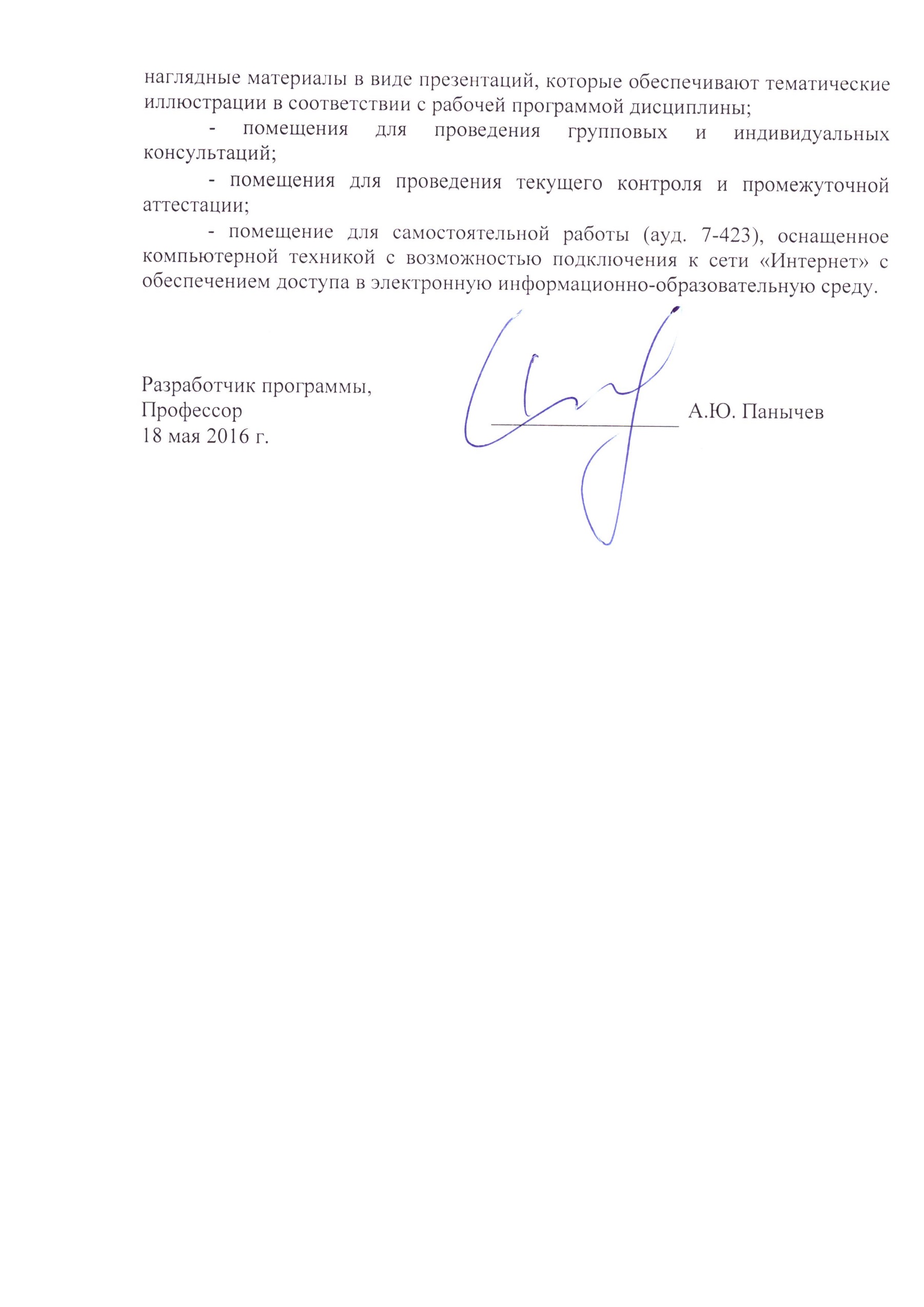 ПрофессорА.Ю. Панычев